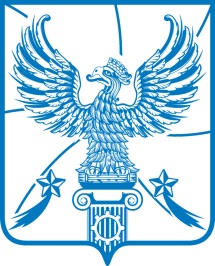 СОВЕТ  ДЕПУТАТОВМУНИЦИПАЛЬНОГО ОБРАЗОВАНИЯГОРОДСКОЙ ОКРУГ ЛЮБЕРЦЫ
МОСКОВСКОЙ ОБЛАСТИРЕШЕНИЕ20.03.2019                                                                     № 282/33 Об отчете о деятельности  Контрольно-счетной палаты городского округа Люберцы Московской области за 2018 годРассмотрев отчет о деятельности Контрольно-счетной палаты городского округа Люберцы Московской области за 2018 год, в соответствии со статьей 19 Федерального закона от 07.02.2011 № 6-ФЗ «Об общих принципах организации и деятельности контрольно-счетных органов субъектов Российской Федерации и муниципальных образований», пунктом 2 статьи 21 Положения о Контрольно-счетной палате городского округа Люберцы Московской области, утвержденного Решением Совета депутатов городского округа Люберцы Московской области от 20.04.2017 №29/3, Совет депутатов городского округа Люберцы Московской области решил:1. Принять к сведению отчет о деятельности Контрольно-счетной палаты городского округа Люберцы Московской области за 2018 год (прилагается).2.  Разместить настоящее Решение на официальном Интернет-портале городского округа Люберцы Московской области.3. Контроль за исполнением настоящего Решения возложить на председателя постоянной депутатской комиссии по вопросам бюджета, экономической и финансовой политике, экономике и муниципальной собственности (Уханов А.И.).Глава городского округа                                                                В.П. РужицкийПредседатель Совета депутатов                                                    С.Н. Антонов